Post operative drugsDrug calculationsBarbados Black Belly sheep weighing 28.3kgFlunixin- (2 x28.3 )/50= 1.13 ml IVPenstrep- (40,000 x 4.5 )/200,000=0.9ml IMName of drugClass of drugActive ingredientDescriptionIndicationsAdverse effectsDosage givenAdditional infocombikelantibioticsDihydrostreptomycin(aminoglycoside antibiotic)Benzathine benzylpenicillin(penicillin based antibiotic)Injectable suspention antibiotic given IM or SC.Dihydrostreptomycin protects against gram negative cocci and bacilli with added gram positive protectionTreating infections with organisms that are DHS sensitive or penicillin G resistant.Post  operative prevention of infectionRisks hypersensitivity reactions and irritation at site of injection.Procaine seldom causes abortion in pregnant sows and nervous reactions in pigs.Prolonged administration leads to:deafness, vestibulotoxic (ataxia, incoordination, nystagmus) and nephrotoxic signs1.1mlAnesthetics and muscle relaxants potentiate the effects of the drug.Contraindications include: Known hypersensitivity and renal insufficiency.tetravetAntibiotic and antisepticOxytetracycline hydrochlorideGentian violetThe oxytetracycline hydrochloride is a broad spectrum antibiotic . The gentian violet component is antiseptic and is used to protect against both fungal and bacterial injections.Used to prevent infection in cuts, abrasions and other breaks in the skinCan cause irritation in deep open woundsCauses staining of the affected areaAs much as neededTetravet is used prior to the larvicid(larvicid) allowing the antibiotic and antiseptic effects to act on the wound . Larvicid prevents maggot infectionsBanamineNon SteroidalAnti Inflammatory Drug(NSAID)Flunixin meglumineUsed to relieve pain, fever and inflammation  by inhibiting COX 1 and COX 2.Alleviation of pain and inflammation Control of pyrexia in bovine respiratory disease and endotoxemiaCan exacerbate existing ulcersHypersensitivity reactionsPotential delay in parturitionGI and Renal toxicity0.18ml Contraindications:Known hyper sensitivity, renal failure , hepatic failure or hematological disordersMay mask cardio pulmonary signs associated with endotoxemia or intestinal devitalizationIf initial dose doesn’t work the others will not as well.Do not inject intra-arterially as it will cause CNS stimulation leading to hysteria, ataxia, muscle weakness and hyperventilationNot to be used in horses meant for food.Not recommended for breeding bulls as there are reports of it being tetratogenic.LarvicidLarvicie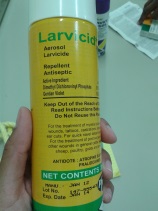 Dimethyl dichlorovinyl phosphate(acetylcholinesterase inhibitor)Organophosphorus insecticidal spray which has added antiseptic properties.Prevention of myasis in open wounds(prevent egg laying as well as kills the existing larvae) Post surgical wound care also preventing myasisSigns of organophosphate poisoning:Hypersalivation, increased sweating, vomiting , diarrhea, abdominal pain, blurring of vision Use as needed (enough to cover the affected area)Toxic residues can affect the user through inhailation, intradermal absorption or accidental ingestion.Safety masks and gloves should be worn to prevent toxicity in user.Antidote for toxicity is pralidoxime or atropine sulphate.